Supplemental MaterialIdentification of Estrogen-Related Receptor Alpha Agonists in the Tox21 Compound LibraryCaitlin Lynch, Jinghua Zhao, Ruili Huang, Noriko Kanaya, Lauren Bernal, Jui-Hua Hsieh, Scott S. Auerbach, Kristine L. Witt, B. Alex Merrick, Shiuan Chen, Christina T. Teng, Menghang XiaTable of ContentsTablesTable S1. qHTS primary and follow-up screen data…………………………………………….2Table S2. qHTS primary and follow-up screen data for single actives………………………....21Supplementary Table S1. qHTS primary and follow-up screen data §: The % efficacy is based on the maximal efficacy produced by Genistein.*: Compound was identified as inactive if the efficacy was below 30% of Genistein’s activity.#: At our lowest concentration, the efficacy is already higher than 100% and therefore we generated an estimate based on the lowest test concentration.Purity Ratings: A = MW Confirmed, Purity > 90%; B = MW Confirmed, Purity 75 – 90%; C = MW Confirmed, Purity 50 – 75%; I = MW Confirmed, Two or more isomers detected; Z = MW Confirmed, No Purity Info; Ac = Purity > 90%, Low concentration of sample; ND = Not determined yet1: This compound was used in the primary screen and picked for the follow-up screen; however, we ran out of the sample and therefore, had to create a new stock.2: This is the lot we created to replace 1 for the follow-up screens.3: n=48, for this sample.^: n=2, the third sample was an outlier.Supplementary Table S2. qHTS primary and follow-up screen data for singletons§: The % efficacy is based on the maximal efficacy produced by Genistein.*: Compound was identified as inactive if the efficacy was below 30% of Genistein’s activity.#: At our lowest concentration, the efficacy is already higher than 100% and therefore we generated an estimate based on the lowest test concentration.Purity Ratings: A = MW Confirmed, Purity > 90%; B = MW Confirmed, Purity 75 – 90%; C = MW Confirmed, Purity 50 – 75%; I = MW Confirmed, Two or more isomers detected; ND = Not determined yet1: This compound was used in the primary screen and picked for the follow-up screen; however, we ran out of the sample and therefore, had to create a new stock.2: This is the lot we created to replace 1 for the follow-up screens.Chemical NameERRPGC/ERR(CASRN, Supplier)PrimaryFollow-upPrimaryFollow-upNCGC#StructureEC50 (µM)EC50 (µM)EC50 (µM)EC50 (µM)[Purity Rating][Efficacy§ (%)][Efficacy§ (%)][Efficacy§ (%)][Efficacy§ (%)]Cluster 1.10Adriamycin hydrochloride(25316-40-9, Toronto Research)NCGC00260032-011[A](25316-40-9, Tocris)NCGC00024415-342[A]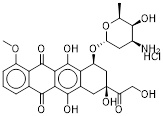 Inactive*1Inactive*20.235 ± 0.0324[57.5 ± 15.0]10.419 ± 0.0482[75.7 ± 7.71]2Daunomycin Hydrochloride(23541-50-6, LKT Labs)NCGC00258711-01[A]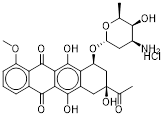 Inactive*Inactive*0.109 ± 0.0304[39.3 ± 14.5]0.344 ± 0.0395[107 ± 9.17]Pirarubicin(72496-41-4, Sigma)NCGC00344543-01[B]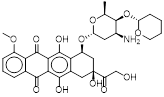 Inactive*Inactive*0.406 ± 0.0265[50.9 ± 10.0]0.692 ± 0.0882[87.7 ± 4.21]Cluster 1.13Biochanin A(491-80-5, Sigma)NCGC00256458-01[A]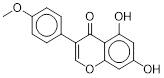 3.47 ± 1.96[169 ± 7.73]11.3 ± 2.03[172 ± 7.54]7.92 ± 2.21[168 ± 25.7]13.1 ± 1.81[123 ± 4.87]Genistein(446-72-0, Light Biologicals)NCGC00254275-01[A]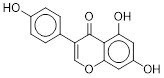 4.34 ± 1.43[101 ± 9.53]12.1 ± 0.00[125 ± 3.97]8.15 ± 1.84[115 ± 18.2]11.2 ± 0.758[88.1 ± 1.97]Cluster 1.155,6-Benzoflavone(6051-87-2, Acros)NCGC00255199-01[A]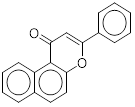 0.102 ± 0.0183[216 ± 28.0]0.360 ± 0.0813[239 ± 8.62]0.203 ± 0.0701[109 ± 2.52]0.337 ± 0.0938[127 ± 21.9]Flavone(525-82-6, Sigma)NCGC00260532-011[A](525-82-6, Sigma)NCGC00090962-052[A]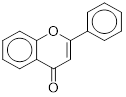 5.99 ± 3.28[70.7 ± 9.22]111.7 ± 1.99[74.2 ± 7.19]28.50 ± 2.06[34.0 ± 5.90]19.54 ± 0.00[31.8 ± 5.45]2Cluster 2.12Apigenin(520-36-5, Light Biologicals)NCGC00256419-01[A]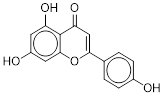 5.72 ± 1.03[119 ± 19.6]7.73 ± 1.62[102 ± 12.1]4.87 ± 2.48[80.4 ± 32.9]12.8 ± 2.88[80.6 ± 5.13]Chrysin(480-40-0, Sigma)NCGC00255307-01[A]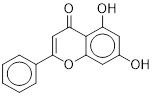 7.42 ± 0.483[190 ± 46.1]7.48 ± 2.81[145 ± 28.8]2.63 ± 0.171[53.7 ± 5.79]11.4 ± 4.25[95.3 ± 9.57]Cluster 2.13Daidzein(486-66-8, Sigma)NCGC00258995-011[A](486-66-8, Light Biologicals)NCGC00257367-012[A]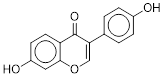 16.6 ± 2.82[154 ± 38.8]130.3 ± 0.00[135 ± 6.41]224.2 ± 2.78[124 ± 18.7]134.5 ± 6.44[111 ± 16.5]2Formononetin(485-72-3, Light Biologicals)NCGC00255167-01[A]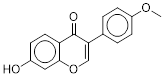 4.26 ± 1.03[162 ± 15.3]7.73 ± 1.62[161 ± 11.0]12.5 ± 8.16[155 ± 66.9]13.1 ± 0.851[118 ± 13.0]Ipriflavone(35212-22-7, Sequoia)NCGC00018139-05[A]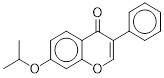 1.68 ± 0.599[143 ± 25.9]2.03 ± 0.279[95.3 ± 9.78]1.91 ± 0.736[78.8 ± 11.8]2.87 ± 2.08[74.8 ± 17.5]Cluster 6.202-Amino-6-methoxybenzothiazole(1747-60-0, Sigma)NCGC00256938-01[A]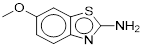 22.4 ± 9.37[37.4 ± 7.25]14.2 ± 1.81[47.2 ± 3.86]Inactive*Inactive*Riluzole(1744-22-5, Vitas)NCGC00015882-15[A]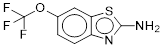 10.2 ± 0.665[67.8 ± 13.3]10.7 ± 2.44[44.8 ± 8.78]10.6 ± 0.00[40.0 ± 4.54]18.0 ± 1.17[42.3 ± 7.00]Cluster 7.9Albendazole(54965-21-8, Sigma)NCGC00255250-01[A]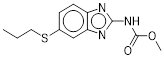 3.87 ± 1.27[35.2 ± 9.15]Inactive*12.0 ± 10.7[75.0 ± 24.7]2.53 ± 0.747[56.1 ± 12.2]Carbendazim(10605-21-7, Light Biologicals)NCGC00254328-01[A]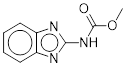 Inactive*Inactive*Inactive*Inactive*Parbendazole(14255-87-9, Prestwick)NCGC00016706-07[A]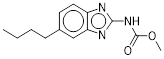 1.02 ± 0.0665[35.8 ± 13.9]Inactive*6.47 ± 4.69[94.2 ± 14.9]3.65 ± 2.00[69.6 ± 16.6]Thiophanate(23564-06-9, Light Biologicals)NCGC00255347-01[A]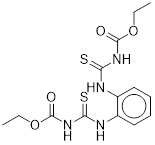 Inactive*Inactive*Inactive*Inactive*Cluster 7.10Cyclobendazole(31431-43-3, GVK)NCGC00262953-01[A]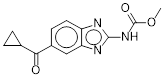 Inactive*Inactive*6.44 ± 0.420[38.8 ± 2.95]Inactive*Fenbendazole(43210-67-9, Vitas)NCGC00016855-10[A]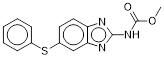 3.26 ± 0.555[34.1 ± 14.9]Inactive*16.5 ± 9.00[138 ± 48.9]5.71 ± 0.786[49.5 ± 1.06]Mebendazole(31431-39-7, Microsource)NCGC00016806-13[A]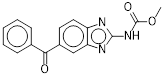 Inactive*Inactive*4.06 ± 0.265[65.2 ± 5.05]3.45 ± 0.234[48.7 ± 7.77]Nocodazole(31430-18-9, Prestwick Chemical, Inc.)NCGC00015647-18[A]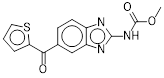 Inactive*Inactive*4.81 ± 3.14[82.4 ± 18.3]6.50 ± 1.62[53.4 ± 4.83]Oxfendazole(53716-50-0, Vitas)NCGC00095157-05[ND]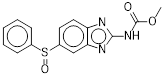 Inactive*Inactive*15.4 ± 7.23[111 ± 25.8]6.28 ± 3.65[51.8 ± 7.24]Cluster 8.14Benzyl salicylate(118-58-1, Sigma)NCGC00256928-01[A]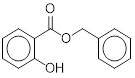 28.5 ± 3.64[35.0 ± 7.44]22.7 ± 5.13[52.7 ± 6.67]Inactive*23.1 ± 15.5[33.6 ± 14.4]Phenyl 1-hydroxy-2-naphthoate(132-54-7, Sigma)NCGC00255458-01[A]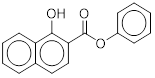 22.3 ± 8.72[167 ± 43.8]12.1 ± 0.00[137 ± 7.73]10.9 ± 1.25[74.6 ± 7.93]10.8 ± 1.24[86.8 ± 4.83]Salicylic acid p-tolyl ester(607-88-5, TCI)NCGC00256803-01[A]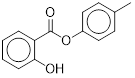 Inactive*27.0 ± 0.00[42.6 ± 1.96]Inactive*21.8 ± 4.56[34.9 ± 0.752]Cluster 8.15Benzylparaben(94-18-8, Sigma)NCGC00255352-01[A]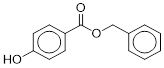 12.5 ± 2.24[47.7 ± 8.50]28.1 ± 9.57[66.6 ± 9.42]12.4 ± 0.837[47.1 ± 4.80]24.9 ± 10.4[45.5 ± 11.7]Butylparaben(94-26-8, Enamine)NCGC00254294-01[A]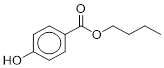 15.4 ± 5.07[34.8 ± 4.52]Inactive*20.4 ± 7.64[30.0 ± 8.84]31.6 ± 2.14[35.9 ± 4.61]Heptylparaben(1085-12-7, Alfa Aesar)NCGC00257279-01[A]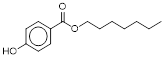 Inactive*Inactive*21.3 ± 13.3[31.6 ± 5.06]Inactive*Hexylparaben(1083-27-8, Light Biologicals)NCGC00257292-01[A]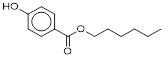 6.42 ± 1.15[85.2 ± 7.20]11.6 ± 0.758[75.3 ± 4.44]14.9 ± 10.8[85.6 ± 21.0]14.2 ± 8.75[57.7 ± 8.34]Methylparaben(99-76-3, Enamine)NCGC00253939-01[A]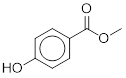 Inactive*Inactive*Inactive*Inactive*Phenylparaben(17696-62-7, TCI)NCGC00257341-01[A]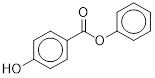 25.8 ± 5.81[41.0 ± 5.80]29.2 ± 1.90[68.3 ± 6.85]39.7 ± 18.6[71.1 ± 21.1]35.4 ± 2.40[87.0 ± 10.0]sec-Butylparaben(17696-61-6, Light Biologicals)NCGC00257425-01[A]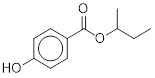 Inactive*7.82 ± 2.50[31.5 ± 3.48]Inactive*Inactive*tert-Butyl 4-hydroxybenzoate(25804-49-3, Sigma)NCGC00256248-01[A]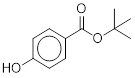 Inactive*12.1 ± 0.00[37.2 ± 7.08]Inactive*Inactive*Cluster 8.184-Ethoxyphenol(622-62-8, Sigma)NCGC00256790-01[A]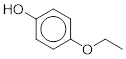 Inactive*Inactive*59.2 ± 8.14[35.2 ± 3.39]Inactive*4-(Hexyloxy)phenol(18979-55-0, Sigma)NCGC00257244-01[A]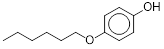 Inactive*Inactive*16.5 ± 9.66[68.8 ± 13.1]29.8 ± 11.2[47.6 ± 7.25]Cluster 10.14Naphthalen-2-yl 2-aminobenzoate(63449-68-3, Oakwood)NCGC00256876-01[A]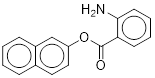 17.3 ± 1.99[192 ± 15.9]20.3 ± 8.74[156 ± 16.9]15.8 ± 4.41[110 ± 14.7]17.6 ± 5.67[106 ± 7.21]Phenethyl anthranilate(133-18-6, Light Biologicals)NCGC00257318-01[A]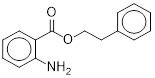 2.15 ± 0.598[187 ± 33.0]4.63 ± 0.302[156 ± 16.2]4.06 ± 3.98[131 ± 64.6]3.54 ± 0.240[106 ± 6.28]Cluster 15.23Atorvastatin(134523-00-5, Waterstone)NCGC00255181-01[A]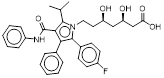 6.04 ± 1.36[71.2 ± 12.6]9.69 ± 0.632[70.6 ± 4.86]Inactive*Inactive*Atorvastatin Calcium(134523-03-8, Light Biologicals)NCGC00255845-01[A]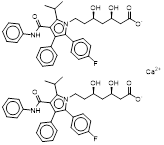 1.79 ± 0.752[62.2 ± 2.13]5.22 ± 0.600[50.5 ± 4.09]Inactive*Inactive*Cerivastatin sodium(143201-11-0, Sequoia)NCGC00164625-04[A]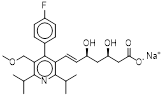 0.0986 ± 0.0126[63.1 ± 15.8]0.173 ± 0.0117[64.5 ± 7.04]Inactive*Inactive*Fluvastatin(93957-54-1, Enamine)NCGC00256490-01[A]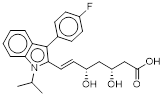 1.54 ± 0.177[69.4 ± 14.4]2.63 ± 0.448[54.4 ± 5.56]Inactive*Inactive*Cluster 17.82,7-Acetylaminofluorene(304-28-9, ChemService)NCGC00259068-011[A](304-28-9, Light Biologicals)NCGC00256587-012[A]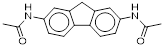 Inactive*1Inactive*2Inactive*1Inactive*2N-(2-Fluorenyl)-2,2,2-trifluoroacetamide(363-17-7, Light Biologicals)NCGC00255119-01[A]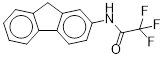 8.70 ± 5.54[37.7 ± 7.42]Inactive*17.7 ± 14.2[34.7 ± 10.4]Inactive*Cluster 18.9Isoproturon(34123-59-6, Sigma)NCGC00255738-01[A]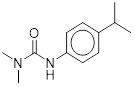 27.3 ± 0.00[30.6 ± 5.61]Inactive*Inactive*Inactive*Cluster 18.15Bromindione(1146-98-1, Microsource)NCGC00160590-03[C]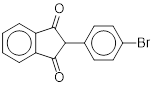 9.52 ± 6.61[80.9 ± 31.5]Inactive*16.8 ± 5.99[44.0 ± 7.95]Inactive*Cluster 19.172-Ethylanthracene-9,10-dione(84-51-5, Sigma)NCGC00256285-01[A]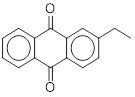 5.45 ± 0.00[130 ± 20.3]8.24 ± 0.537[105 ± 9.70]9.28 ± 2.75[65.4 ± 2.63]10.1 ± 3.79[73.1 ± 5.54]2-Methylanthraquinone(84-54-8, Acros)NCGC00255621-01[A]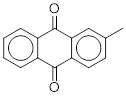 25.2 ± 1.71[115 ± 20.2]9.49 ± 2.64[55.9 ± 3.72]15.4 ± 5.59[45.5 ± 5.31]18.8 ± 10.3[53.7 ± 6.54]2-(Propan-2-yl)-9H-thioxanthen-9-one(5495-84-1, Light Biologicals)NCGC00256279-01[A]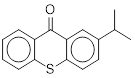 5.39 ± 1.50[201 ± 44.0]6.82 ± 0.784[134 ± 13.0]3.59 ± 0.458[90.5 ± 5.56]8.19 ± 4.46[97.8 ± 19.3]Cluster 20.8Nitazoxanide(55981-09-4, Toronto Research)NCGC00258778-011[C](55981-09-4, NIEHS)NCGC00090774-012[A]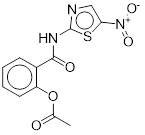 1.45 ± 0.895[123 ± 11.1]12.22 ± 1.69[99.7 ± 18.7]21.41 ± 1.00[63.5 ± 16.3]11.11 ± 0.512[74.1 ± 13.9]2Tenonitrozole(3810-35-3, Vitas)NCGC00160655-03[A]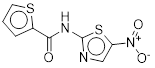 0.729 ± 0.124[77.0 ± 17.8]1.03 ± 0.257[71.2 ± 7.67]0.688 ± 0.192[32.8 ± 5.46]1.60 ± 0.104[57.3 ± 3.69]Cluster 21.10Resveratrol(501-36-0, ChromaDex)NCGC00258925-011[A](501-36-0, Prestwick)NCGC00015894-022[A]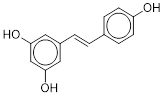 4.43 ± 0.927[199 ± 11.6]13.74 ± 0.672[229 ± 12.7]25.30 ± 0.345[165 ± 7.28]15.87 ± 0.397[270 ± 15.0]2Cluster 22.122-(2H-Benzotriazol-2-yl)-4-methylphenol(2440-22-4, Sigma)NCGC00257391-01[A]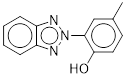 21.8 ± 2.50[194 ± 25.2]12.6 ± 0.851[157 ± 5.58]14.2 ± 6.75[78.6 ± 22.5]16.1 ± 6.94[110 ± 14.0]Cluster 22.2213-cis Retinoic acid(4759-48-2, Sigma)NCGC00257647-01[I]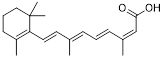 6.61 ± 3.86[43.7 ± 5.32]20.9 ± 0.00[38.1 ± 6.00]Inactive*Inactive*Sorbic acid(110-44-1, Enamine)NCGC00253957-01[A]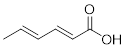 Inactive*42.6 ± 0.00[47.2 ± 4.29]Inactive*40.3 ± 3.28[34.9 ± 5.80]trans-Retinoic acid(302-79-4, Sigma)NCGC00259879-011[B](302-79-4, Labotest)NCGC00017280-102[I]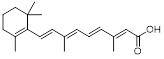 14.5 ± 6.25[51.5 ± 14.8]1Inactive*222.0 ± 8.49[31.1 ± 8.46]1Inactive*2Cluster 24.114,4'-Sulfonyldiphenol(80-09-1, Sigma)NCGC00256437-01[A]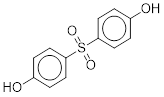 Inactive*Inactive*Inactive*Inactive*4-Phenylphenol(92-69-3, Sigma)NCGC00256447-01[A]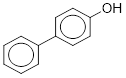 Inactive*Inactive*Inactive*Inactive*Hydroquinone(123-31-9, Enamine)NCGC00254037-01[A]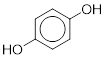 17.0 ± 4.75[45.6 ± 13.7]22.2 ± 10.6[44.3 ± 7.09]Inactive*22.4 ± 1.51[81.7 ± 9.08]p-Phenylazophenol(1689-82-3, Sigma)NCGC00260514-01[A]Chemical Structure9.11 ± 0.616[95.1 ± 9.31]10.3 ± 2.32[91.4 ± 16.9]27.8 ± 3.19[97.5 ± 5.98]33.2 ± 2.16[125 ± 9.78]Cluster 24.232-Carboxyethyl acrylate(24615-84-7, Sigma)NCGC00257334-01[Z]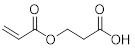 Inactive*28.1 ± 1.90[45.0 ± 8.28]Inactive*Inactive*Cluster 25.224-Hydroxybutyl prop-2-enoate(2478-10-6, Light Biologicals)NCGC00256652-01[Z]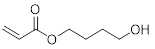 56.7 ± 3.84[103 ± 27.1]42.9 ± 0.00[109 ± 3.09]Inactive*44.6 ± 3.02[68.6 ± 6.84]2-Hydroxyethyl acrylate(818-61-1, Light Biologicals)NCGC00256462-01[ND]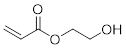 56.7 ± 3.84[96.5 ± 19.7]38.4 ± 0.00[142 ± 4.31]55.2 ± 10.3[39.7 ± 5.03]40.2 ± 5.12[79.2 ± 13.0]Cluster 26.81-Amino-2-methylanthraquinone(82-28-0, Enamine)NCGC00256386-01[A]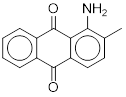 6.57 ± 1.94[107 ± 17.3]8.24 ± 2.70[92.1 ± 11.1]5.86 ± 3.64[52.0 ± 6.73]6.08 ± 2.21[59.6 ± 8.86]2-Aminoanthraquinone(117-79-3, Sigma)NCGC00253972-01[A]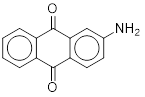 4.46 ± 1.24[140 ± 13.5]4.95 ± 1.38[133 ± 18.6]2.18 ± 0.354[77.8 ± 3.23]^6.35 ± 2.19[85.9 ± 11.3]Cluster 26.232-Phenylethyl 3-phenylprop-2-enoate(103-53-7, Sigma)NCGC00256862-01[A]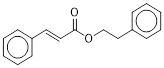 18.6 ± 7.81[123 ± 13.3]22.1 ± 6.16[111 ± 18.8]7.39 ± 3.11[48.0 ± 8.54]10.6 ± 2.57[59.3 ± 3.46]Benzyl cinnamate(103-41-3, Acros)NCGC00254607-01[A]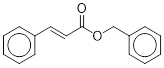 33.4 ± 13.2[52.5 ± 13.9]32.6 ± 7.89[30.6 ± 10.5]25.3 ± 1.71[42.2 ± 11.9]35.7 ± 6.43[32.6 ± 2.45]Cluster 27.222-(2-Ethoxyethoxy)ethyl prop-2-enoate(7328-17-8, Sigma)NCGC00256257-01[Z]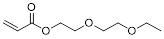 Inactive*43.0 ± 4.95[54.7 ± 5.71]Inactive*Inactive*2-(Dihydrocyclopentadienyloxy)ethyl methacrylate(68169-03-9, Sigma)NCGC00254736-01[A]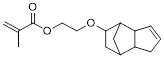 Inactive*Inactive*Inactive*Inactive*2-Phenoxyethyl acrylate(48145-04-6, Sigma)NCGC00255604-01[Z]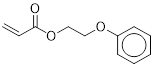 63.6 ± 4.30[57.3 ± 8.84]28.1 ± 1.90[31.5 ± 1.32]61.3 ± 7.05[39.9 ± 13.1]41.3 ± 2.69[39.9 ± 7.64]Tripropylene glycol diacrylate(42978-66-5, Sigma)NCGC00255375-01[Z]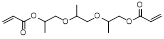 19.4 ± 2.23[96.5 ± 25.4]10.5 ± 1.21[101 ± 19.6]22.6 ± 1.53[70.4 ± 10.5]7.16 ± 0.466[60.8 ± 8.63]Cluster 29.91,4-Benzenediamine(106-50-3, Enamine)NCGC00256482-01[ND]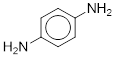 Inactive*Inactive*32.1 ± 15.7[33.4 ± 10.8]Inactive*3,4,4'-Triaminodiphenyl ether(6264-66-0, Light Biologicals)NCGC00255251-01[C]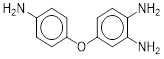 4.86 ± 0.00[103 ± 30.0]7.65 ± 0.880[83.6 ± 6.08]8.99 ± 0.608[87.9 ± 9.09]17.1 ± 6.09[86.0 ± 8.78]4-Aminoazobenzene(60-09-3, Sigma)NCGC00164077-02[A]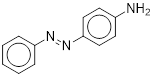 10.2 ± 2.99[91.9 ± 15.6]314.4 ± 4.08[81.3 ± 7.60]8.26 ± 5.17[46.6 ± 6.59]320.5 ± 6.03[69.8 ± 6.35]4-Biphenylamine hydrochloride(2113-61-3, Enamine)NCGC00257524-01[A]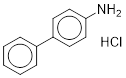 14.3 ± 9.75[40.0 ± 5.82]18.5 ± 2.55[32.5 ± 2.72]Inactive*40.5 ± 3.30[31.9 ± 3.26]4'-Fluoro-4-aminodiphenyl(324-93-6, Light Biologicals)NCGC00255397-01[A]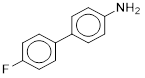 Inactive*22.3 ± 7.60[34.4 ± 1.39]Inactive*30.5 ± 4.95[30.6 ± 4.59]Benzidine(92-87-5, Enamine)NCGC00254474-01[A]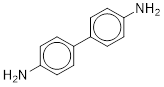 Inactive*23.4 ± 11.0[38.2 ± 5.22]Inactive*Inactive*Cluster 29.102,3-Diaminotoluene(2687-25-4, Sigma)NCGC00254106-01[C]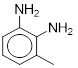 14.4 ± 12.6[106 ± 28.8]21.2 ± 5.92[52.4 ± 10.7]16.6 ± 13.4[44.6 ± 10.9]26.5 ± 9.98[56.2 ± 6.79]3,4-Diaminotoluene(496-72-0, Light Biologicals)NCGC00254324-01[A]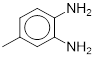 3.84 ± 2.84[202 ± 40.4]8.40 ± 3.16[55.2 ± 16.6]3.71 ± 2.11[80.6 ± 5.22]15.2 ± 5.43[99.0 ± 10.7]3-Methylaniline(108-44-1, Light Biologicals)NCGC00254415-01[A]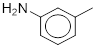 Inactive*Inactive*Inactive*Inactive*Cluster 30.6Phenazopyridine hydrochloride(136-40-3, Sigma)NCGC00256528-01[A]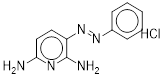 9.73 ± 1.12[108 ± 14.2]9.72 ± 1.82[84.9 ± 18.1]8.75 ± 1.63[67.5 ± 20.2]20.1 ± 6.94[82.8 ± 13.6]Cluster 30.92-Aminoanthracene(613-13-8, Sigma)NCGC00257001-01[B]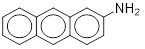 22.1 ± 5.05[61.9 ± 6.39]10.8 ± 1.24[51.6 ± 11.4]22.4 ± 13.0[36.9 ± 8.97]14.3 ± 9.38[52.7 ± 17.0]3,3'-Diaminobenzidine(91-95-2, Acros)NCGC00255443-01[Z]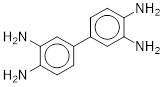 Inactive*Inactive*23.3 ± 12.7[30.5 ± 8.21]Inactive*Cluster 31.92-Amino-4-phenylthiazole hydrobromide hydrate(52253-69-7, Sigma)NCGC00257725-011[A](52253-69-7, NIEHS)NCGC00091948-012[A]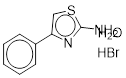 38.8 ± 22.0[48.0 ± 5.99]114.6 ± 3.54[41.2 ± 4.85]2Inactive*1Inactive*22-Amino-5,6-dimethylbenzothiazole(29927-08-0, Sigma)NCGC00258632-011[A](29927-08-0, NIEHS)NCGC00091571-012[A]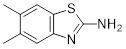 14.5 ± 5.01[145 ± 29.7] 111.0 ± 1.98[132 ± 12.2] 223.0 ± 7.94[99.7 ± 11.0] 112.7 ± 5.33[85.7 ± 7.23] 22-Aminobenzothiazole(136-95-8, Sigma)NCGC00258372-011[A](136-95-8, NIEHS)NCGC00091895-012[A]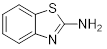 47.6 ± 15.6[38.1 ± 9.67]1Inactive*2Inactive*1Inactive*2Cluster 32.12Dihydralazine(484-23-1, Labotest)NCGC00159421-03[ND]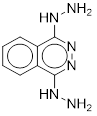 30.0 ± 3.45[78.4 ± 8.18]0.391 ± 0.115[35.7 ± 4.91]21.2 ± 10.8[36.2 ± 2.27]Inactive*Hydralazine hydrochloride(304-20-1, Light Biologicals)NCGC00256719-01[A]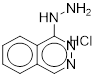 2.84 ± 0.967[129 ± 4.64]Inactive*4.75 ± 3.93[110 ± 42.6]0.543 ± 0.0880[31.1 ± 2.81]Cluster 33.94-(2-Phenylpropan-2-yl)-N-[4-(2-phenylpropan-2-yl)phenyl]aniline(10081-67-1, TCI)NCGC00257239-01[A]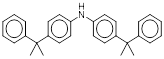 Inactive*Inactive*Inactive*Inactive*10,11-Dihydro-5H-dibenz[b,f]azepine(494-19-9, GVK)NCGC00253630-01[A]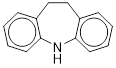 Inactive*Inactive*Inactive*Inactive*N-Phenyl-1-naphthylamine(90-30-2, Sigma)NCGC00259622-011[A](90-30-2, Sigma)NCGC00256930-012[A]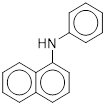 14.3 ± 5.67[44.4 ± 6.71]127.1 ± 9.89[74.3 ± 8.58]219.6 ± 4.21[41.3 ± 11.3]134.0 ± 0.00[67.6 ± 11.7]2N-Phenyl-2-naphthylamine(135-88-6, Sigma)NCGC00256440-01[A]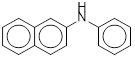 13.7 ± 4.52[77.3 ± 16.6]35.4 ± 2.40[81.1 ± 6.54]27.7 ± 5.17[62.0 ± 12.9]38.4 ± 4.41[60.0 ± 0.834]Cluster 33.14Anthracene(120-12-7, Enamine)NCGC00254204-01[B]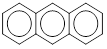 Inactive*34.3 ± 5.56[32.9 ± 8.05]Inactive*Inactive*Benz(a)anthracene(56-55-3, Light Biologicals)NCGC00254419-01[A]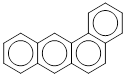 13.3 ± 5.26[129 ± 39.7]26.2 ± 3.60[133 ± 8.64]21.1 ± 3.59[68.5 ± 18.0]26.5 ± 9.98[83.4 ± 17.5]Benzo(b)fluoranthene(205-99-2, Sigma)NCGC00254223-01[A]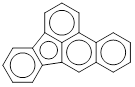 15.5 ± 13.2[35.6 ± 6.09]11.0 ± 5.95[44.1 ± 6.42]56.7 ± 3.84[43.6 ± 3.52]Inactive*Dibenz(a,h)anthracene(53-70-3, Sigma)NCGC00257287-01[A]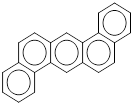 0.598 ± 0.167[122 ± 14.7]3.01 ± 0.346[125 ± 5.38]3.10 ± 3.92[76.9 ± 49.3]2.87 ± 0.851[68.9 ± 6.73]Fluoranthene(206-44-0, Light Biologicals)NCGC00254498-01[A]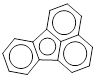 Inactive*Inactive*Inactive*Inactive*Cluster 37.19Fuberidazole(3878-19-1, Light Biologicals)NCGC00255946-01[A]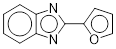 21.1 ± 3.59[79.2 ± 6.34]8.17 ± 3.67[50.2 ± 5.92]19.6 ± 7.56[41.4 ± 6.37]33.0 ± 4.54[66.0 ± 8.73]Thiabendazole(148-79-8, Sigma)NCGC00259946-011[A](148-79-8, NIEHS)NCGC00016410-062[A]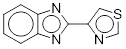 27.6 ± 3.17[98.4 ± 24.3]18.44 ± 5.52[71.4 ± 12.5]228.8 ± 5.19[46.8 ± 5.08]18.90 ± 5.17[41.1 ± 4.56]2Cluster 40.23Lovastatin(75330-75-5, Vitas)NCGC00023509-131[A](75330-75-5, NIEHS)NCGC00023509-032[A]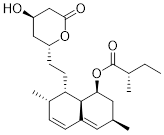 2.78 ± 0.354[64.4 ± 10.9]18.75 ± 1.57[49.5 ± 8.39]2Inactive*1Inactive*2Simvastatin(79902-63-9, Toronto Research)NCGC00254418-01[B]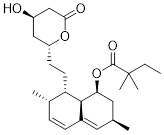 13.5 ± 3.27[64.8 ± 25.6]Inactive*Inactive*Inactive*Cluster 42.93'-Methyl-4-dimethylaminoazobenzene(55-80-1, Sigma DiscoveryCPR)NCGC00256428-01[A]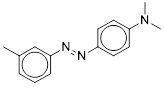 3.07 ± 0.751[231 ± 22.9]5.40 ± 1.93[205 ± 33.9]5.56 ± 4.61[177 ± 89.6]4.89 ± 1.12[131 ± 13.0]Methyl Red(493-52-7, Sigma)NCGC00255799-01[A]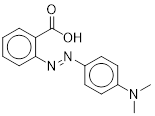 5.98 ± 3.19[55.6 ± 16.0]3.68 ± 1.21[54.0 ± 6.86]8.12 ± 3.04[41.5 ± 4.35]9.04 ± 4.17[67.7 ± 9.33]Michler's ketone(90-94-8, Sigma)NCGC00254018-01[A]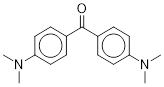 Inactive*Inactive*20.0 ± 6.43[61.9 ± 3.43]11.1 ± 3.09[62.4 ± 7.73]N,N-Dimethyl-4-nitrosoaniline(138-89-6, Sigma)NCGC00257004-01[A]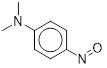 6.89 ± 0.792[71.5 ± 12.8]Inactive*8.99 ± 0.608[127 ± 89.0]12.1 ± 1.39[112 ± 33.9]Chemical NameERRPGC/ERR(CASRN, Supplier)StructurePrimaryFollow-upPrimaryFollow-upNCGC#EC50 (µM)EC50 (µM)EC50 (µM)EC50 (µM)[Purity Rating][Efficacy§ (%)][Efficacy§ (%)][Efficacy§ (%)][Efficacy§ (%)]Single Actives4-Chloro-1,2-diaminobenzene(95-83-0, Sigma)NCGC00091663-03[C]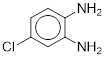 4.91 ± 4.42[159 ± 50.7]39.72 ± 1.82[78.1 ± 6.28]3.10 ± 3.92[76.9 ± 49.3]319.5 ± 4.46[83.3 ± 4.96]Amlenanox(68302-57-8, Bosche)NCGC00167472-03[A]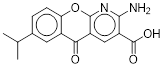 1.50 ± 0.173[178 ± 43.0]2.97 ± 0.341[172 ± 13.7]1.52 ± 0.318[73.8 ± 5.62]1.94 ± 0.660[117 ± 7.31]Axitinib(319460-85-0, Sequoia)NCGC00241108-04[I]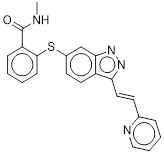 0.948 ± 0.312[128 ± 17.5]0.756 ± 0.173[86.3 ± 8.76]1.16 ± 0.197[80.4 ± 5.85]1.39 ± 0.249[71.8 ± 3.07]C.I. Disperse Yellow 3(2832-40-8, Sigma Chemical Company)NCGC00357249-011[ND](2832-40-8, Sigma)NCGC00164349-012[A]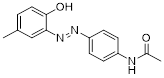 4.50 ± 0.305[219 ± 27.8]13.82 ± 0.00[183 ± 3.94]23.37 ± 1.27[90.1 ± 5.90]16.30 ± 0.426[142 ± 10.5]2Fanetizole(79069-94-6, Enamine)NCGC00160438-02[B]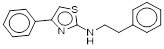 1.36 ± 0.729[86.3 ± 20.1]5.47 ± 0.370[139 ± 3.66]2.58 ± 0.354[75.6 ± 4.59]14.3 ± 0.930[155 ± 6.13]Febuxostat(144060-53-7, Tocris)NCGC00182059-031[A](144060-53-7, APAC)NCGC00182059-022[A]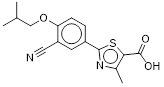 0.562 ± 0.127[173 ± 41.7]11.71 ± 0.477[203 ± 22.8]20.738 ± 0.564[83.8 ± 16.1]11.53 ± 0.493[129 ± 4.08]2Forskolin(66575-29-9, Sigma)NCGC00255526-01[A]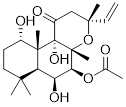 Inactive*Inactive*1.73 ± 0.199[277 ± 27.3]0.964 ± 0.111[172 ± 10.4]Frentizole(26130-02-9, Vitas)NCGC00160657-03[A]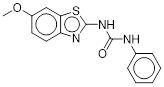 1.19 ± 0.00[249 ± 39.0]2.02 ± 0.131[181 ± 16.7]0.690 ± 0.222[96.7 ± 8.43]2.27 ± 0.313[122 ± 3.29]HMR1426(262376-75-0, Pharma)NCGC00254151-01[C]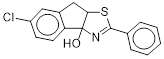 3.45 ± 1.26[108 ± 10.6]4.30 ± 1.57[45.4 ± 7.25]7.04 ± 2.76[58.0 ± 12.7]5.94 ± 3.25[41.8 ± 16.5]Para-Azoxyanisole(1562-94-3, Sigma)NCGC00258714-011[A](1562-94-3, Sigma)NCGC00091863-042[B]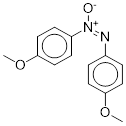 0.654 ± 0.0426[166 ± 17.0]11.61 ± 0.222[177 ± 13.7]20.660 ± 0.112[82.2 ± 6.32]11.91 ± 1.25[113 ± 12.4]2Suberoylanilide hydroxamic acid (SAHA)(149647-78-9, Prestwick)NCGC00168085-05[ND]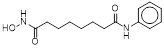 Inactive*Inactive*1.96 ± 0.133[112 ± 4.69]3.33 ± 0.383[191 ± 4.26]